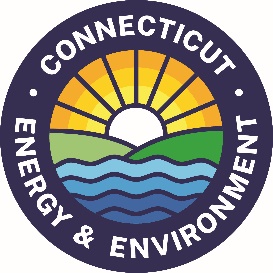 Department of Energy & Environmental ProtectionBureau of Water Protection and Land Reuse
Remediation Division79 Elm Street, Hartford, CT   06106-5127
(860) 424-3705	   www.ct.gov/deep/remediationRequest for Approval for use of eph/VPH/APH Methods and aSSOCIATED criteriaIn accordance with Sections 22a-133k-1 through k-3 (RSRs)Complete this form to request the Commissioner’s approval to use the Department’s optional, pre-evaluated numeric criteria for extractable petroleum hydrocarbons (EPH), volatile petroleum hydrocarbons (VPH), and/or air phase petroleum hydrocarbons (APH), as recommended in the July 2012 Technical Support Document titled, Petroleum Hydrocarbons Using the EPH/VPH/APH Analytical Methods and Criteria Development.  The Commissioner’s approval is required pursuant to the Remediation Standard Regulations (RSRs, for use of the EPH/VPH/APH Method and criteria listed below at the referenced site.If this request is for an anticipated Property Transfer Act Form I, II, or IV filing, the approval will be conditional on the submittal of such filing within one year of the date of this approval.  This approval automatically expires if such filing is not submitted within one year.In all other cases, the approval expires eight years from the date approved unless otherwise extended by the Commissioner in writing, or unless a Verification, Interim Verification, or Final Remedial Action Report (for DEEP-lead sites only) is submitted within said eight years.All sections of this form must be filled out, as applicable.Check the box to indicate the program for which this form is being submitted: Connecticut General Statutes (CGS) section 22a-134a(a)-(e), Property Transfer Program CGS section 22a-133x, Voluntary Remediation Program CGS section 22a-133y, Voluntary Remediation Program Other (specify)      Site Identification																			Rem ID#      Contact InformationRem ID#       “I hereby request approval, in accordance with RCSA Sections 22a-133k-2(b)(7), 22a-133k-2(c)(6), 22a-133k-3(i)(1), 22a-133k-3(i)(2), 22a-133k-3(i)(3), 22a-133k-2(d)(2), 22a-133k-2(d)(3), 22a-133k-3(b)(3), 22a-133k-3(c)(4), and/or 22a-133k-3(h)(3)(D) in accordance with the Connecticut Department of Energy and Environmental Protection, Recommended Reasonable Confidence Protocols, Quality Assurance and Quality Control Requirements to:use the Extractable Petroleum Hydrocarbons Method, and/or use the Volatile Petroleum Hydrocarbons Method, and/or use the Air Phase Petroleum Hydrocarbons Method, together withthe criteria listed in the table below for petroleum hydrocarbons in soil and/or groundwater as additional polluting substances and/or alternative criteria at the site identified above.”  Check the box indicating the criteria for which approval is requested. Selection of criteria must correspond to the groundwater classification of the site.Remediation Criteria for Petroleum Hydrocarbons Using EPH / VPH / APH MethodologiesRem ID#      Signature of Person Requesting ApprovalSection Below Reserved for DEEP Approval   Section Below Reserved for DEEP DisapprovalName of Site:      Street Address:      City/Town:      	State: CT	Zip Code:      -    Groundwater Classification:      Person submitting Request:      			Title:      Business Name:      			E-mail Address:      Mailing Address:      City/Town:      		State:   	Zip Code:      -    Business Phone:    -   -    	Ext.      		Fax:    -   -    Residential Direct Exposure CriteriaIndustrial / Commercial Direct Exposure Criteria GA 
Pollutant Mobility Criteria GB 
Pollutant Mobility Criteria Hydrocarbon RangeCriterion using EPH / VPH / APH methods (mg/kg)Criterion using EPH / VPH / APH methods (mg/kg)Criterion using EPH / VPH / APH methods (mg/kg)Criterion using EPH / VPH / APH methods (mg/kg)Aliphatic Hydrocarbons C5-C8 500 1,000 6 55Aliphatic Hydrocarbons C9-C12 500 1,000 15 140Aliphatic Hydrocarbons C9-C18 500 1,000 20 140Aliphatic Hydrocarbons C19-C36 1,000 2,500 20 200Aromatic Hydrocarbons C9-C10 500 1,000 5 20Aromatic Hydrocarbons C11-C22 500 1,000 20 30Groundwater Protection Criteria Surface Water Protection Criteria Residential Groundwater Volatilization Criteria Industrial / Commercial Groundwater Volatilization CriteriaHydrocarbon RangeCriterion using EPH / VPH / APH methods (ug/l)Criterion using EPH / VPH / APH methods (ug/l)Criterion using EPH / VPH / APH methods (ug/l)Criterion using EPH / VPH / APH methods (ug/l)Aliphatic Hydrocarbons C5-C8 280 200 100 215Aliphatic Hydrocarbons C9-C12 700 770 100 160Aliphatic Hydrocarbons C9-C18 700 770 100 155Aliphatic Hydrocarbons C19-C36 1,000 530Aromatic Hydrocarbons C9-C10 100 200 450 3,300Aromatic Hydrocarbons C11-C22 140 100 1,710 12,000ResidentialSoil Vapor Volatilization CriteriaIndustrial / CommercialSoil Vapor Volatilization CriteriaHydrocarbon RangeCriterion using EPH / VPH / APH methods (mg/m3) / (ppmV) Criterion using EPH / VPH / APH methods (mg/m3) / (ppmV) Aliphatic Hydrocarbons C5-C8 100 mg/m3 / 25 ppmV 460 / 120Aliphatic Hydrocarbons C9-C12 90 / 15 415 / 70Aliphatic Hydrocarbons C9-C18Aliphatic Hydrocarbons C19-C36Aromatic Hydrocarbons C9-C10 10 / 2 60 / 15Aromatic Hydrocarbons C11-C22  /  /    DateSignature  /  /    DatePrinted Name of SignatoryTitle (if applicable) The Request received by DEEP on   /  /     is hereby approved.Nothing in this approval shall affect the Commissioner's authority to institute any proceeding, or take any action to prevent or abate pollution, to recover costs and natural resource damages, and to impose penalties for violations of law, if any. If at any time the Commissioner determines that the approved actions have not fully characterized the extent and degree of pollution or have not successfully abated or prevented pollution, the Commissioner may institute any proceeding, or take any action to require further investigation or further action to prevent or abate pollution.  This approval applies only to the methodology and criteria identified in this request.  In addition, nothing in this approval shall relieve any person of his or her obligations under applicable federal, state and local law. The Request received by DEEP on   /  /     is hereby approved.Nothing in this approval shall affect the Commissioner's authority to institute any proceeding, or take any action to prevent or abate pollution, to recover costs and natural resource damages, and to impose penalties for violations of law, if any. If at any time the Commissioner determines that the approved actions have not fully characterized the extent and degree of pollution or have not successfully abated or prevented pollution, the Commissioner may institute any proceeding, or take any action to require further investigation or further action to prevent or abate pollution.  This approval applies only to the methodology and criteria identified in this request.  In addition, nothing in this approval shall relieve any person of his or her obligations under applicable federal, state and local law. The Request received by DEEP on   /  /     is hereby approved.Nothing in this approval shall affect the Commissioner's authority to institute any proceeding, or take any action to prevent or abate pollution, to recover costs and natural resource damages, and to impose penalties for violations of law, if any. If at any time the Commissioner determines that the approved actions have not fully characterized the extent and degree of pollution or have not successfully abated or prevented pollution, the Commissioner may institute any proceeding, or take any action to require further investigation or further action to prevent or abate pollution.  This approval applies only to the methodology and criteria identified in this request.  In addition, nothing in this approval shall relieve any person of his or her obligations under applicable federal, state and local law. The Request received by DEEP on   /  /     is hereby approved.Nothing in this approval shall affect the Commissioner's authority to institute any proceeding, or take any action to prevent or abate pollution, to recover costs and natural resource damages, and to impose penalties for violations of law, if any. If at any time the Commissioner determines that the approved actions have not fully characterized the extent and degree of pollution or have not successfully abated or prevented pollution, the Commissioner may institute any proceeding, or take any action to require further investigation or further action to prevent or abate pollution.  This approval applies only to the methodology and criteria identified in this request.  In addition, nothing in this approval shall relieve any person of his or her obligations under applicable federal, state and local law. The Request received by DEEP on   /  /     is hereby approved.Nothing in this approval shall affect the Commissioner's authority to institute any proceeding, or take any action to prevent or abate pollution, to recover costs and natural resource damages, and to impose penalties for violations of law, if any. If at any time the Commissioner determines that the approved actions have not fully characterized the extent and degree of pollution or have not successfully abated or prevented pollution, the Commissioner may institute any proceeding, or take any action to require further investigation or further action to prevent or abate pollution.  This approval applies only to the methodology and criteria identified in this request.  In addition, nothing in this approval shall relieve any person of his or her obligations under applicable federal, state and local law.Ray FrigonDirectorRemediation DivisionBureau of Water Protection and Land ReuseDate Approved The Request received by DEEP on   /  /     is hereby disapproved.Rationale: ___________________________________________________        ___________________________________Ray Frigon 								Date DisapprovedDirectorRemediation DivisionBureau of Water Protection and Land ReuseYou may re-submit the request when the reason(s) for disapproval have been adequately addressed.